ANEXA 1- Declaraţia de impunere în vederea stabilirii cuantumului taxei speciale de salubrizare datorată de proprietari de imobile persoane fizice (pentru locuinţa proprie şi cele închiriate altor persoane fizice)  DECLARAŢIE DE IMPUNEREîn vederea stabilirii cuantumului taxei speciale de salubrizare pentru utilizatorii casnici din comuna Sarmizegetusa, în conformitate cu H.C.L nr.9 / 2023Subsemnatul(a) _____________________________, având calitate de proprietar/chiriaș al locuinței situată în localitatea _______________________________ ,str. ___________________, nr.___,bl.___,sc.___, ap.____, domiciliat(ă) în localitatea ______________________, str.___________________, nr.___,bl.___,sc.___,ap.___ , posesor al B.I seria ___ , nr.___________, C.N.P _____________________________ , având locul de muncă la/pensionar ___________________________________, declar pe proprie răspundere că eu şi membrii familiei  vom  colecta  selectiv deşeurile menajere, după cum este stipulat în Regulamentul de Salubrizare şi în H.C.L. al comunei Sarmizegetusa, nr.______/______: da                                                                                                             nu  , 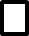 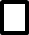 iar unitatea locativă are în componenţă următorii membrii (locatari stabili, chiriaşi, flotanţi):Se vor  trece datele membrilor de familie/locatarilor, inclusiv cele ale persoanei care completează declaraţia de impunere (dacă domiciliază la adresa menţionată). Pentru locuinţele închiriate persoanelor fizice se vor trece datele tuturor persoanelor care locuiesc la adresa menţionată.Conform art. 30, alin. (6) din Legea nr. 196/2018: „Raporturile juridice stabilite de comun acord între locator şi locatar, precum şi nerespectarea obligaţiilor contractuale de către locatar nu absolvă proprietarul, în calitate de locator, de obligaţiile sale faţă de Primăria comunei Sarmizegetusa sau faţă de furnizorii de utilităţi publice.”Declaraţia se va completa şi în situaţia în care imobilul este declarat şi sediu de persoana juridică, dar este folosit în principal ca locuinţă.Din care în categoriile de scutire se încadrează*), daca este cazul:În vederea susţinerii dreptului de scutire anexez în copie actele doveditoare.Data________________ 						Semnătura________________FORMULAR  DE  CONSIMȚĂMÂNT  PRIVIND  PRELUCRAREA  DATELOR  CU  CARACTER  PERSONALComuna Sarmizegetusa, reprezentata prin Hibais Leontin Dorin, prelucrează datele cu caracter personal în conformitate cu prevederile Regulamentului (UE) nr.679/27.04.2016 privind protecția persoanelor fizice în ceea ce privește prelucrarea datelor cu caracter personal și libera circulație a acestor dateDatele dvs cu caracter personal, referitoare la:nume și prenume, adresă, cod numeric personal, seria și numărul actului de identitate, sunt necesare pentru_________________________________________________________________________*........................................... ca datele mele cu caracter personal prezentate mai sus să fie prelucrate potrivit legislației în vigoare.număr de telefon, adresa de poștă electronică (e-mail), sunt utilizate în activitățile conexe. Fără accesul la aceste date, comunicarea dintre noi și dvs, nu va putea fi realizată la modul optim și în timp util.*.............................................. ca datele mele cu caracter personal prezentate mai sus să fie prelucrate de Instituție, potrivit legislației în vigoare.Privind prelucrarea datelor personale, aveți următoarele drepturi: De transparență și informare, de acces la acestea, înseamnă obținerea unei confirmări din partea noastră, că prelucrăm sau nu datele dvs, iar dacă da, să vă oferim acces la aceste date precum și informații despre cum sunt prelucrate; Dreptul la portabilitate se referă la faptul că puteți primi datele personale într-un format structurat, care poate fi citit automat;Dreptul la opoziție vizează dreptul de a vă opune prelucrării datelor personale în orice moment, în mod gratuit și fără nici o justificare,Dreptul la rectificare se referă la corectarea fără întârzieri nejustificate, a datelor personale inexacte; Dreptul la ștergere/dreptul de a fi uitat înseamnă dreptul de ștergere a datele colectate fără întârzieri nejustificate, în oricare din următoarele situații: nu mai sunt necesare pentru îndeplinirea scopurilor pentru care au fost colectate, consimțământul dat a fost retras și nu există alt temei juridic pentru prelucrare, datele au fost colectate ilegal, datele trebuie șterse pentru respectarea unei obligații legale;Dreptul la restricționarea prelucrării poate fi exercitat dacă se contestă exactitatea datelor pe o anumită perioadă, suficientă pentru verificarea acestora; De a nu fi supus unei decizii individuale, de a se adresa justitiei, conform Legii nr. 129/2018 , care a modificat Legea nr. 102/2005 privind infiintarea, organizarea si functionarea Autoritatii Nationale de Supraveghere a Prelucrarii Datelor  cu Caracter Personal si a fost de asemenea abrogata Legea nr. 677/2001 pentru protectia persoanelor cu privire la prelucrarea datelor cu caracter personal si libera circulatie a acestor date.Pentru exercitarea acestor drepturi, se va înainta către Comuna SARMIZEGETUSA o cerere scrisă, datată și semnată utilizând adresa de contact, și anume Comuna SARMIZEGETUSA, județul Hunedoara. Vă vom comunica măsurile adoptate / informațiile solicitate în termen de 30 zile de la data primirii cererii. De asemenea, aveți dreptul de a vă retrage oricând consimțământul pentru prelucrarea datelor furnizate, fără a afecta legalitatea prelucrării efectuate pe baza consimțământului înainte de retragerea acestuia, precum și dreptul de a depune o plângere în fața unei autorități de supraveghere. În lipsa unei solicitări scrise, de retragere a consimțământului cu privire la prelucrarea datelor personale, vă informăm că acestea vor fi stocate și păstrate cu respectarea atât a legislației în domeniu, cât și a termenelor prevăzute de alte acte normative pentru diferitele categorii de documente. Datele furnizate de dvs nu vor fi transmise unor destinatari sau categorii de destinatari ai datelor, împuterniciți ai operatorului, sau persoane terțe.								Nume si prenume........................................   Data: …………………………..				Semnătura:………………………...……..*Membrul își va exprima olograf poziția cu privire la prelucrarea datelor sale cu caracter personal, în sensul: sunt de acord/nu sunt de acord.Numele şi prenumeleCalitatea (fiu, fiică, soţ, soţie, chiriaş, flotant, etc.)Categoria de scutire *)